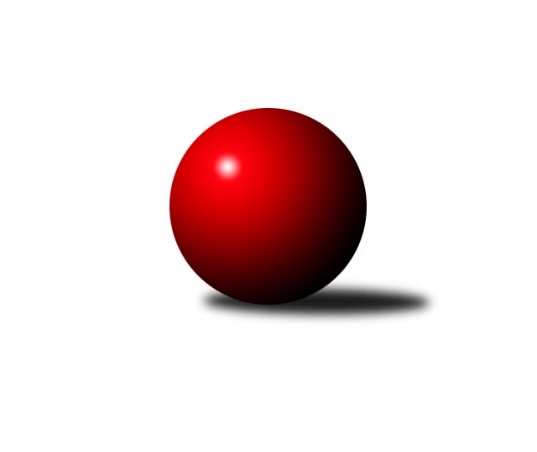 Č.12Ročník 2021/2022	10.5.2024 Podnikovka Slavonice 1.liga 2021/2022Statistika 12. kolaTabulka družstev:		družstvo	záp	výh	rem	proh	skore	sety	průměr	body	plné	dorážka	chyby	1.	SuperMix	12	10	0	2	80 : 40 	(51.5 : 44.5)	1032	20	695	337	13.8	2.	KC Lentra Darda	12	5	1	6	63 : 57 	(40.0 : 44.0)	1023	11	703	320	13.8	3.	Pacoši	12	5	1	6	53 : 67 	(39.0 : 45.0)	1013	11	695	318	19.5	4.	Rallycross	12	2	2	8	44 : 76 	(43.5 : 40.5)	1004	6	687	318	18.3Tabulka doma:		družstvo	záp	výh	rem	proh	skore	sety	průměr	body	maximum	minimum	1.	SuperMix	6	5	0	1	38 : 22 	(26.0 : 22.0)	1026	10	1097	872	2.	KC Lentra Darda	6	3	1	2	37 : 23 	(21.0 : 21.0)	1032	7	1074	955	3.	Pacoši	6	3	0	3	26 : 34 	(18.5 : 23.5)	993	6	1038	921	4.	Rallycross	6	1	1	4	15 : 45 	(19.0 : 23.0)	991	3	1045	941Tabulka venku:		družstvo	záp	výh	rem	proh	skore	sety	průměr	body	maximum	minimum	1.	SuperMix	6	5	0	1	42 : 18 	(25.5 : 22.5)	1025	10	1086	942	2.	Pacoši	6	2	1	3	27 : 33 	(20.5 : 21.5)	1012	5	1066	982	3.	KC Lentra Darda	6	2	0	4	26 : 34 	(19.0 : 23.0)	1016	4	1042	994	4.	Rallycross	6	1	1	4	29 : 31 	(24.5 : 17.5)	1002	3	1075	979Tabulka podzimní části:		družstvo	záp	výh	rem	proh	skore	sety	průměr	body	doma	venku	1.	KC Lentra Darda	5	3	1	1	35 : 15 	(19.5 : 14.5)	1042	7 	2 	1 	0 	1 	0 	1	2.	Pacoši	3	2	0	1	16 : 14 	(5.0 : 7.0)	994	4 	1 	0 	0 	1 	0 	1	3.	SuperMix	4	2	0	2	16 : 24 	(13.0 : 19.0)	989	4 	1 	0 	1 	1 	0 	1	4.	Rallycross	6	1	1	4	23 : 37 	(22.5 : 19.5)	1003	3 	0 	0 	3 	1 	1 	1Tabulka jarní části:		družstvo	záp	výh	rem	proh	skore	sety	průměr	body	doma	venku	1.	SuperMix	8	8	0	0	64 : 16 	(38.5 : 25.5)	1054	16 	4 	0 	0 	4 	0 	0 	2.	Pacoši	9	3	1	5	37 : 53 	(34.0 : 38.0)	1020	7 	2 	0 	3 	1 	1 	2 	3.	KC Lentra Darda	7	2	0	5	28 : 42 	(20.5 : 29.5)	1012	4 	1 	0 	2 	1 	0 	3 	4.	Rallycross	6	1	1	4	21 : 39 	(21.0 : 21.0)	1006	3 	1 	1 	1 	0 	0 	3 Zisk bodů pro družstvo:		jméno hráče	družstvo	body	zápasy	v %	dílčí body	sety	v %	1.	Zdeněk Holub 	SuperMix 	16	/	10	(80%)		/		(%)	2.	Jiří Ondrak st. 	KC Lentra Darda 	14	/	10	(70%)		/		(%)	3.	Pavel Kučera 	Rallycross 	14	/	11	(64%)		/		(%)	4.	Pavel Blažek 	SuperMix 	12	/	6	(100%)		/		(%)	5.	Jiří Ondrák ml. 	SuperMix 	12	/	8	(75%)		/		(%)	6.	Libor Svoboda 	KC Lentra Darda 	12	/	11	(55%)		/		(%)	7.	Kadrnoška Miroslav 	KC Lentra Darda 	11	/	9	(61%)		/		(%)	8.	Patrik Jindra 	Pacoši 	10	/	9	(56%)		/		(%)	9.	Jiří Svoboda 	KC Lentra Darda 	10	/	9	(56%)		/		(%)	10.	Karel Kunc 	SuperMix 	10	/	9	(56%)		/		(%)	11.	Jiří Matoušek 	SuperMix 	10	/	9	(56%)		/		(%)	12.	David Pešák 	Pacoši 	7	/	8	(44%)		/		(%)	13.	Dušan Šívr 	Pacoši 	6	/	3	(100%)		/		(%)	14.	David Drobilič 	Rallycross 	6	/	4	(75%)		/		(%)	15.	Josef Petrik ml. 	Rallycross 	6	/	8	(38%)		/		(%)	16.	Milan Trávníček 	KC Lentra Darda 	4	/	3	(67%)		/		(%)	17.	Jan Šuhaj 	Pacoši 	4	/	4	(50%)		/		(%)	18.	Jindra Kovářová 	Pacoši 	4	/	4	(50%)		/		(%)	19.	Eva Fabešová 	Pacoši 	4	/	4	(50%)		/		(%)	20.	David Bártů 	KC Lentra Darda 	4	/	6	(33%)		/		(%)	21.	Josef Petrik 	Rallycross 	4	/	8	(25%)		/		(%)	22.	Michal Dostál 	Rallycross 	3	/	3	(50%)		/		(%)	23.	Mojmír Holec 	Pacoši 	2	/	2	(50%)		/		(%)	24.	Tomáš Cvrček 	SuperMix 	2	/	2	(50%)		/		(%)	25.	Karel Fabeš 	Pacoši 	2	/	5	(20%)		/		(%)	26.	Ladislav Dofek 	Rallycross 	1	/	5	(10%)		/		(%)	27.	František Běhůnek 	SuperMix 	0	/	4	(0%)		/		(%)	28.	Veronika Nosková 	Rallycross 	0	/	7	(0%)		/		(%)	29.	Antonín Ferdan 	Pacoši 	0	/	8	(0%)		/		(%)Průměry na kuželnách:		kuželna	průměr	plné	dorážka	chyby	výkon na hráče	1.	Slavonice, 1-2	985	674	310	17.0	(246.3)	2.	Slavonice, 3-4	981	670	310	22.0	(245.3)Nejlepší výkony na kuželnách:Slavonice, 1-2SuperMix	1097	3. kolo	David Drobilič 	Rallycross	303	6. koloSuperMix	1082	2. kolo	Pavel Blažek 	SuperMix	297	11. koloRallycross	1075	6. kolo	Jiří Ondrák ml. 	SuperMix	294	2. koloSuperMix	1074	11. kolo	Jiří Matoušek 	SuperMix	291	3. koloKC Lentra Darda	1074	6. kolo	Pavel Blažek 	SuperMix	290	2. koloSuperMix	1067	8. kolo	Jiří Ondrák ml. 	SuperMix	289	3. koloPacoši	1066	3. kolo	Patrik Jindra 	Pacoši	287	7. koloPacoši	1063	7. kolo	Josef Petrik ml. 	Rallycross	287	12. koloKC Lentra Darda	1056	11. kolo	Karel Fabeš 	Pacoši	284	3. koloSuperMix	1046	9. kolo	Zdeněk Holub 	SuperMix	284	8. koloSlavonice, 3-4SuperMix	1086	7. kolo	Mojmír Holec 	Pacoši	290	4. koloRallycross	1045	9. kolo	David Drobilič 	Rallycross	285	9. koloKC Lentra Darda	1042	3. kolo	Pavel Kučera 	Rallycross	283	8. koloSuperMix	1041	12. kolo	Pavel Blažek 	SuperMix	283	6. koloPacoši	1038	4. kolo	Jiří Ondrák ml. 	SuperMix	280	12. koloKC Lentra Darda	1037	10. kolo	Karel Kunc 	SuperMix	279	7. koloSuperMix	1030	6. kolo	Zdeněk Holub 	SuperMix	279	7. koloPacoši	1026	2. kolo	Eva Fabešová 	Pacoši	276	2. koloSuperMix	1012	1. kolo	Jiří Svoboda 	KC Lentra Darda	276	10. koloRallycross	1010	1. kolo	Pavel Kučera 	Rallycross	275	5. koloČetnost výsledků:	8 : 2	5x	6 : 4	5x	5 : 5	2x	4 : 6	2x	2 : 8	4x	10 : 0	2x	0 : 10	4x